T J W FAMILY CHARITABLE FOUNDATIONTJWFCF: Mission, Vision, and GoalMissionThe T J W Family Charitable Foundation will make known the oneness of the human family through scriptural and spiritual counseling, education and interaction with other beings making beings who are not whole, whole. Thereby equipping beings to bring the only true, ever-living, Intellect's guidance, healing and wholeness to hurting beings world-wide.VisionTo grow a domestic and international holism Ministry extending mercy to all beings of kindred spirits.GoalTo habilitate via experiential education humans — who have not been enabled to be what they can be, and animals to be service animals. To provide mentors for those children who need such, and to help youngsters with Jr. Achievement type activities so that they will be better prepared to function in society. TJWFCF: PassionsAbout DeityWe believe in the only true, ever-living, conscious intelligent Being Who is the source of all things and beings, He or It is alone, and is: The incomparable Creator and Sustainer of all things, The Merciful Benefactor, The Merciful Redeemer, infinitely perfect, Master of The Day of Judgment, and the One with no needs or defects, and to Whom all praise is due.About the Revealed ScripturesThe Light that He or It has revealed to man in their origins down through the ages are His or It's inspired or directly revealed, inerrant and trustworthy word. They are the complete revelation of His or It's will for the salvation of the human beings who adhere to them. As His or It's inspired or revealed word they are the final authority for all matters about which they speak.About ManWe believe that human nature derives from one soul of the same basic nature, and manifested in two historical persons, male and female known as: "man" (mind) and "Adam" (reasoning thinker), created by the only true, ever living, Intelligent Source in His or It's image. But, as His or It's representative agents to His or It's creation, they and their descendants were and are created weak.About His Messengers Sent to Adam                                                                                                                                                                                                      Abram a.k.a. Abraham/lbrahiim; Moses; Jesus; and Muhammad (pbut): Abram — (High or Mighty Father) — also known as Abraham and Ibrahiim — (Father of many nations) — is the evolved type of Adam that is desired by the only true Intellect and Creator of all that ever was, is, or will be. And that the Way of Living that Abram a.k.a. Abraham/lbrahiim exhibited is the pattern for one's life style, character, attitude, personality, and behavior, for all those who worship his Deity, to emulate; especially as a minority populace. Also, that the promises that were made to him by the only true Intellect for him (Genesis 12) and his sons one while his name was Abram (Ishmael), and the other one with his name as Abraham/lbrahiim (Isaac, the promise for him came via Jacob a.k.a. Israel) — that all three of them would be made a great nation, individually. And that his "seed" would be given the land from the river of Egypt (The Nile River) to the Great River (the Euphrates): Genesis 15; 17; and 21, for Ishmael; and Genesis 24; and 46 are historically proven true.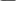 Moses — (Drawn or saved from the water) — is His social organizing law giver who shows one how to be as a minority in one's environment, regardless of status, and in an environment in which the only true Intellect is in full control.Jesus the son of Mary, The Christ, is the virgin born Sun (Son) — Spiritual Light (St. John 10/Psalm 81 {New Catholic Edition; 82 Protestant/Baptist Bibles} — of the only true, ever-living Intellect. Jesus (Saviour) the son of Mary, The Christ (The Anointed) lived His Deity's Word in human flesh, experiencing the trials and temptations of common humanity, without sinning, pointing the way to the spiritual interpretation of the signs in the Law of Moses. Jesus provided us with spiritual armor by which we can live free from the bondage of sin and oppression while working out one's own salvation, especially as a minority in one's environment.Muhammad — (Praised one; Highly lauded) Muhammad's documented life shows us that he combined their gifts for man to show us how to be the best representative agents of the only true Intellect, in all aspects of life and its various environments. Muhammad's life shows us how to evolve as individuals, as minority communities, and how to be as free, stand alone, Theocratic geo-political republics. This being done as he was guided by The Holy Spirit also known as Gabriel, and The Angel of The LORD, while fulfilling the promises of the only true Intellect to Abram in Genesis 12:1-(2/3)-(7/8)-9 and 15:(1-6)-(12-14)-(18-20), and completing them with the one He gave toMoses in Deuteronomy 18:1-(15)-(18-22). And fulfilling the promise that Gabriel made to Hagar in Genesis 16:(3)(6-11)-(15/16) after she fled from the abuses of Sarai, then she returned humbly to her. Basically, Abram and Ishmael Muhammad's ancestor — received the same promises from the only true Intellect.About SalvationWe believe that unless one's righteousness exceeds that of the scribes and Pharisees that one will in no case enter The Kingdom of the only true Deity. We believe that justification, forgiveness and salvation are for all who believe, and work with the intention of so doing so that the only true Intellect will be glorified. Only those who trust in Him or It, and intend to do His or It's Word, Will, and Way — (be it) — without mumbling and grumbling, alone are true children of the only true Intellect, born of the Holy Spirit, true members of the body Christ. The end game is to be known as: His or It's word taking on flesh, and or His or It's word walking, while knowing that none is so good as to make it into His or It's Kingdom based upon one's intentions and works alone. One needs His or it's blessings of Mercy and Grace in order to make it into His or It's Kingdom, without fear and or grief, which is given only to those whom He or It knows deserve it — those who strive to live by every word that comes from His or It's mouth, as they understand it.About the Holy SpiritThat the Holy Spirit is the messenger agent (angel) of regeneration and renewal for believers in the only true Intellect. He makes the presence of the only true Intellect known to believers, and he comforts, guides, convicts, and enables believers to live in ways that honor and glorify the only true Intellect.About the Spirits of the only true Intellect; and ManThe Spirit of the only true Intellect is put in man for man to sense the presence of Christ — (Spiritual Light) — and he or it comforts, guides, convicts, and enables faithful believers to live in ways that honor and glorify the only true Intellect. It lets one know when not to: say certain things; go in certain directions; or do certain things at certain points in time. It also lets one know when to say, and or do certain things. When abused for a period of time, known only to the only true Intellect, it starts to mute its self, allowing that one to be what that one wants to be. For the faithful ones, the more severe the repercussion(s) for saying or doing something the stronger the warning is to not say or do it.Man's spirit is a spark that needs the energizing spirit of the only true Intellect's in order for it to function properly. The end game for man is to perfect self, which is done by having one's spirit in tune with the only true Intellect's indwelling Spirit, without any hesitation or reservation(s).We understandToday, those with eyes to see, and ears to hear, can see how the mythological, parables, and scientific ways of gaining understanding now converge and confirm one another. We believe that rather than contradict and/or negate one another, the mythos and logos are beginning to assume a far more productive complementary relationship as we move into a new era of understanding where the profane and sacred are perceived as intimately entwined in our direct experience. The field of nutrition, as one can see, or learn, is not excepted from this.